Übungsleiter Basismodul (30 LE) OWLDas Einstiegsmodul für eine Übungsleiter – C, bzw. Trainer- C – Ausbildung im LizenzprofilÜL-C Allround-Fitness Gymnastik/Turnen/Spiel, Fitness Aerobic, Gymnastik/Rhythmus/Tanz, Fitness und Gesundheit, Fitness und Gesundheit Schwerpunkt Ältere und Kinderturnen__________________________________________________________________________Verbindliche Anmeldung und PersonalbogenPersonalangaben:Vorname: _______________________	Nachname: ______________________Straße/Nr.: ______________________	PLZ/Ort: ________________________Geburtsdatum: ___________________	Geb.-Ort: _______________________Telefon: ________________________	Handy: _________________________E-Mail: ____________________________________________________________Vereinsname: ___________________	Turngau: _______________________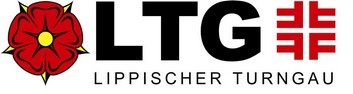 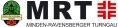 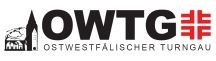 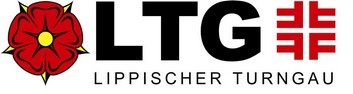 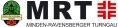 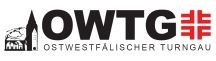 ErklärungDem Verein und mir ist bekannt, dassdiese Anmeldung verbindlich ist. Die Lehrgangsgebühr von 80,00 Euro bitte bis zum 10.Oktober 2023 auf das OWTG-Konto überweisen.Bankverbindung: Volksbank Elsen-Wewer-Borchen eGIBAN: DE 04 47260234 9291893402BIC: GENODEM1EWBder/die Teilnehmer/in die Lehrgänge pünktlich besuchen muss und nicht vorzeitig verlassen darfim Falle einer Nichtteilnahme kein Anspruch auf Rückerstattung der Lehrgangsgebühren bestehtDatenschutzerklärung: Der Lizenzinhaber erklärt sich einverstanden, dass seine Daten vom Verband gespeichert und zum Zwecke der Lizenzausstellung an den DOSB weitergegeben werden. Der DOSB hat zu keiner Zeit Einsicht in die personenbezogenen Daten der Lizenzinhaber. Im Falle einer Nichteinwilligung kann keine DOSB-Lizenz ausgestellt werden._________________________	___________________________Ort/Datum, Rechtsverb. Unterschrift	     Unterschrift d. Bewerbers/in_________________Stempel des Vereins